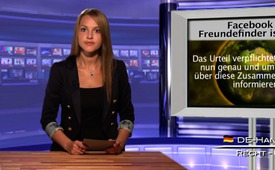 Facebook – Freundefinder ist illegal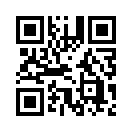 Das Landgericht Berlin entschied, die Option „Freundefinder“ von Facebook verstoße gegen deutsches Recht, weil Facebook-Mitglieder dazu verleitet ...Das Landgericht Berlin entschied,
die Option „Freundefinder“
von Facebook verstoße
gegen deutsches Recht, weil
Facebook-Mitglieder dazu verleitet
würden, Namen und
E-Mail-Adressen von Freunden,
die selbst nicht Mitglied in diesem
sozialen Netzwerk sind, an
Facebook weiterzugeben. Das
Gericht ist der Auffassung, Facebook
kläre seine Nutzer nicht
ausreichend darüber auf, dass
sie damit sämtliche E-Mail-Kontakte
ihrer Freunde, beispielsweise
aus Outlook oder dem
Adressbuch ihres Handys, auf
Facebook hochladen. Ungewollte
Einladungen zur Mitgliedschaft
bei Facebook seien die
Folge und das stoße auf Kritik.
Das Urteil verpflichtet Facebook,
nun genau und umfangreich
über diese Zusammenhänge
zu informieren.
Dass Marc Zuckerberg von diesen
und noch so einigen anderen
Neuigkeiten klare Kenntnis hatte,
ehe er die Massen in die Facebook-
Börsenfalle lockte, sollte
jedem Klardenker irgendwann
einmal klar werden.von lrQuellen:http://www.t-online.de/computer/internet/facebook/id_54572210/facebook-landgericht-berlin-erklaert-freundefinder-fuer-illegal.htmlDas könnte Sie auch interessieren:#Facebook - www.kla.tv/FacebookKla.TV – Die anderen Nachrichten ... frei – unabhängig – unzensiert ...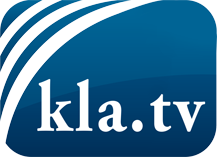 was die Medien nicht verschweigen sollten ...wenig Gehörtes vom Volk, für das Volk ...tägliche News ab 19:45 Uhr auf www.kla.tvDranbleiben lohnt sich!Kostenloses Abonnement mit wöchentlichen News per E-Mail erhalten Sie unter: www.kla.tv/aboSicherheitshinweis:Gegenstimmen werden leider immer weiter zensiert und unterdrückt. Solange wir nicht gemäß den Interessen und Ideologien der Systempresse berichten, müssen wir jederzeit damit rechnen, dass Vorwände gesucht werden, um Kla.TV zu sperren oder zu schaden.Vernetzen Sie sich darum heute noch internetunabhängig!
Klicken Sie hier: www.kla.tv/vernetzungLizenz:    Creative Commons-Lizenz mit Namensnennung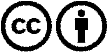 Verbreitung und Wiederaufbereitung ist mit Namensnennung erwünscht! Das Material darf jedoch nicht aus dem Kontext gerissen präsentiert werden. Mit öffentlichen Geldern (GEZ, Serafe, GIS, ...) finanzierte Institutionen ist die Verwendung ohne Rückfrage untersagt. Verstöße können strafrechtlich verfolgt werden.